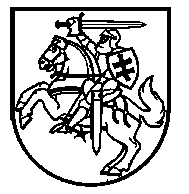 LIETUVOS KURČIŲJŲ IR NEPRIGIRDINČIŲJŲ UGDYMOCENTRO DIREKTORIUSĮSAKYMASDĖL ATNAUJINAMO UGDYMO TURINIO ĮGYVENDINIMO DARBO GRUPĖS SUDARYMO2022 m. rugsėjo 26 d.   Nr.V1-183VilniusVadovaudamasi Nacionalinės švietimo agentūros parengtais Pasirengimo diegti atnaujintas bendrąsias programas įsivertinimo kriterijais (https://www.nsa.smm.lt/projektai/wp-content/uploads/2021/11/PASIRENGIMO-DIEGTI-ATNAUJINTAS-BENDRASIAS-PROGRAMAS-ISIVERTINIMO-KRITERIJAI_v11-su-priedais-1.pdf ):1. S u d a r a u  darbo grupę atnaujinamo ugdymo turinio įgyvendinimui:Svetlana Beniušienė, direktorė, darbo – grupės pirmininkė.Nariai:Jolita Levickienė, bendrojo ugdymo skyriaus vedėja;Skaidrė Barčienė, biologijos mokytoja – ekspertė;Milda Pošiūtė-Žebelienė, lietuvių kalbos mokytoja – ekspertė;Inga Šilakienė, biologijos mokytoja – ekspertė;Vitalija Šlapšinskienė, lietuvių kalbos mokytoja metodininkė;Miglė Pivoraitė, pradinių klasių mokytoja;Agnė Jurelė, pradinių klasių mokytoja, lietuvių kalbos vyr. mokytoja.2. P a v e d u  darbo grupei:2.1. koordinuoti ugdymo turinio atnaujinimo veiklas Centre vadovaujantis Bendrųjų programų atnaujinimo gairių nuostatomis;2.2. organizuoti Centro metodinių grupių posėdžius, informuojant pedagogus apie planuojamus pokyčius, susijusius su ugdymo turinio atnaujinimo veiklomis;2.3. skleisti informaciją Centro bendruomenei apie ugdymo turinio atnaujinimo eigą, planuojamas veiklas, renginius.Direktorė 					Svetlana Beniušienė